Приложение N 1к приказу ФАС Россииот 19 апреля 2011 года N 292 Форма 9в-1Основные потребительские характеристики регулируемых работ (услуг) в аэропортах 
и их соответствие государственным и иным утвержденным стандартам качестваПредоставляемые: АО «Международный Аэропорт Ставрополь»на территории: Аэродрома Ставрополь  (Шпаковское)за период: Сезон ЗИМА 2016, с 30.10.2016 по 25.03.2017Сведения о юридическом лице: АО «Международный Аэропорт Ставрополь» г. Ставрополь, Территория аэропорт, Ставропольский край, Российская Федерация, 355008   Генеральный директор: Апальков Николай Алексеевич, (8652) 24-55-57, 23-65-80, kancelaria@stavavia.ru                                                     Таблица 1   Таблица 2   Сокращения:ВПП - взлетно-посадочная полоса,  РД - рулежная дорожка, МС - место стоянки,  П р - расчетная пропускная способность аэровокзала,  Кз - показатель общей загруженности терминала,   Sm - необходимый размер технологической зоны обслуживания,  Гсут - средний грузооборот склада за сутки,  С пр - пропускная способность грузового склада,  S общ - общая площадь грузового склада,  V раб - рабочий объем топливного хранилища, Q - объем авиационного топлива, заправленный всеми авиаперевозчиками за  сезон, N - количество неснижаемого остатка авиационного топлива в сутки, G - количество нормативного запаса авиационного топлива для аэропорта,  N дс - максимально возможное количество заправок воздушных судов в час (пиковый расход) с использованием диспенсеров для любого перевозчика,  N mз - максимально возможное количество заправок в час (пиковый расход) с использованием топливозаправщиков для любого перевозчика,  V сут - технически максимально возможный объем выдачи авиационного топлива из расходных резервуаров в сутки.Примечание по заполнению таблицы 1 , таблицы 2 :1. В форме должен быть указан отчетный период (1 (один) год), наименование субъекта естественной монополии, раскрывающего информацию.2. Все ячейки таблицы 1  и таблицы 2  предлагаемой формы должны быть заполнены субъектом естественной монополии. В каждую строку и соответствующие ей графы вписывается только один показатель. В случае отсутствия каких-либо показателей, предусмотренных формой, в строке и соответствующей графе ставится цифра "0".3. В ячейке графы 2 таблицы 1  указывается класс аэродрома в соответствии с установленной классификацией.4. В ячейке 3 таблицы 1  указываются типы воздушных судов, прием которых в указанном аэропорту ограничен.5. В ячейке графы 4 таблицы 1  указывается класс аэропорта в соответствии с методикой расчета технической возможности аэропортов  и порядка ее применения , утвержденной приказом Минтранса России от 24.02.2011 N 63  (зарегистрирован Минюстом России 05.04.2011, регистрационный N 20428) (далее - приказ Минтранса России N 63 ).6. В ячейке графы 7 таблицы 1  указываются нормативы пропускной способности аэропорта, выраженные величиной обслуженных пассажиров в год, и/или обработанных грузов в год, и/или взлетно-посадочных операций в единицу времени, значения нормативов пропускной способности аэропорта включены в данную форму в соответствии с подпунктом "г" пункта 36 Правил обеспечения доступа к услугам субъектов естественных монополий в аэропортах , утвержденных постановлением Правительства Российской Федерации от 22.07.2009 N 599 "О порядке обеспечения доступа к услугам субъектов естественных монополий"  (Собрание законодательства Российской Федерации, 2009, N 30, ст.3836) (далее - постановление Правительства Российской Федерации N 599 ).7. В ячейки 2-18 таблицы 2  заносятся данные, рассчитанные в соответствии с  методикой расчета технической возможности аэропортов  и порядка ее применения , утвержденной приказом Минтранса России N 63  . ________________ * Сведения, указанные в ячейках граф 7 таблицы 1  и ячейках граф 2-18 таблицы 2, относятся только к обеспечению воздушных перевозок гражданской авиации.Субъект естественной монополии по запросу (заявлению) потребителя обязан направить последнему исходные данные и порядок расчета пропускной способности аэродрома, аэровокзального комплекса, технической возможности топливно-заправочного комплекса в соответствии с пунктом 29 Правил обеспечения доступа к услугам субъектов естественных монополий в аэропортах , утвержденных постановлением Правительства Российской Федерации N 599.N  п/п Класс  аэродрома Ограничения по типам  принимаемых судов Класс  аэропорта Объем  пассажир-ских перевозок  (тыс.чел.) Объем  грузовых  перевозок (т) Нормативы пропускной способности аэропорта* (тыс.чел./год,  т/год, кол.    взл.- пос.опер./час) 1 2 3 4 5 6 7 1ВА-319-100(70.4т)- 1самолето-вылет в сутки с ограничениеммассы 64.6тА-319-100(75.9т) 1самолето-вылет в сутки с ограничениеммассы 64.0тА-320-200 (75.9т) 1самолето- вылет в сутки с ограничениеммассы 62,6тА-320-200 (73.9т) 1самолето-вылет в сутки с ограничениеммассы 66.3тВ-737-400(68.27т) 1самолето-вылет в сутки с ограничениеммассы 61тВ-737-500 (60.78т) 1самолето-вылет в суткиВ-737-700 (70.31т) 1самолето-вылет в сутки с ограничениеммассы 64тV1215222 628 тыс. чел./год1500 т/год12 взл. пос. опер./часN п/п Пропускная способность 
аэродрома* Пропускная способность 
аэродрома* Пропускная способность 
аэродрома* Пропускная способность 
аэродрома* Пропускная способность 
аэровокзального комплекса* Пропускная способность 
аэровокзального комплекса* Пропускная способность 
аэровокзального комплекса* Пропускная способность 
аэровокзального комплекса* Пропускная способность 
аэровокзального комплекса* Пропускная способность 
аэровокзального комплекса* Технические возможности топливозаправочных комплексов аэропорта* Технические возможности топливозаправочных комплексов аэропорта* Технические возможности топливозаправочных комплексов аэропорта* Технические возможности топливозаправочных комплексов аэропорта* Технические возможности топливозаправочных комплексов аэропорта* Технические возможности топливозаправочных комплексов аэропорта* Технические возможности топливозаправочных комплексов аэропорта* ВПП (система ВПП) (взл.-пос./час.взл.-пос./год РД(час) Пасс.перрон(МС/час) Груз. перрон(МС*час) П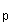 (пасс./час) К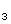 (пас./м) 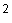 S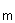 (м) С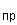 (груз.ед./сут.) Г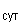 (т) S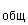 (м) V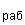 (т) Q(т) N(т) G(т) N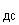 (кол.запр./час.) N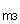 (кол.запр./час.) V(т) 1 2 3 4 5 6 7 8 9 10 11 12 13 14 15 16 17 18 ВПП07/2512 в-п/ч.105120  в-п/г50 с/чI-IIгр.– 9 МС/ч.III-IVгр. – 3 МС/ч.03020,7414011002,8545204027323057509560